OBEC  VYSOKÁ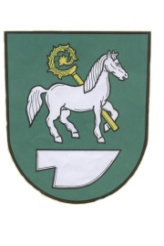 Vysoká 90, 793 99 VysokáIČ: 00296465Tf : 554 641 132, IDDS: bivaxx6Záměr pronájmuObec Vysoká, v souladu s ustanovením § 39 zákona 128/2000 Sb., o obcích zveřejňuje záměr pronájmu.Předmět pronájmu: budova prodejny potravin v Pitárné č.p. 116Účel pronájmu: provozování prodeje potravinDoba pronájmu: na dobu neurčitouCena pronájmu: 1,- Kč /měsícVytápění prostoru, spotřebu pitné vody, odvoz odpadu si hradí nájemce sámSpotřebu elektrické energie hradí pronajímatel nájemci formou měsíčních záloh s vyúčtováním 1x ročně, dle skutečné spotřeby.Nový nájemce bude souhlasit s následujícími body, které budou součástí nájemní smlouvy:Nájemce se zavazuje užívat nebytové prostory k účelu nájmuNájemce není oprávněn přenechat pronajatý nebytový prostor ani jeho část, k pronájmu třetí osoběNájemce bude zodpovídat za nebytové prostory z hlediska protipožární prevence, bezpečnosti práce a dodržení všech předpisů hygienických, bezpečnostních, požárních, apod.Nájemce si zajistí sám na své náklady úklid před vstupem do budovy a uvnitř pronajatých prostorNájemce se zavazuje umožnit vstup pronajímateli v případě potřeby do pronajímaných prostor (havárie, revize, apod.) Případné stavební úpravy je možné řešit po vzájemné dohodě s pronajímatelem s jeho písemným souhlasemV případě ukončení nájmu je nájemce povinen vrátit pronajatý prostor v původním stavu s přihlédnutím k přiměřenému opotřebeníPronajímatel nezodpovídá za škody způsobené zcizením nebo poškozením zaviněným neplněním povinností nájemce.Žadatelem může být fyzická osoba starší 18-ti let, způsobilá k právním úkonům a právnické osoby, vlastnící živnostenské oprávnění k činnosti.Písemné žádosti zasílejte  na adresu Obecní úřad Vysoká, Vysoká 90, 793 99 Vysoká nejpozději do 23.5.2022.Ve Vysoké dne 3.5.2022					          Marcela Bláhová								                starostka